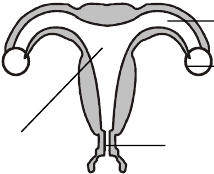 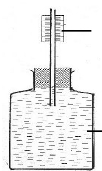 STANDARD SIX SCIENCETIME:    1HOUR  45MINS1.	Which one of the following is an emotionalchange in adolescent?A. They start menstruationB. They develop interest in the opposite sexC. They grow pubic hairD. Their voice changes2.	Which one of the following parts of a flower ismatched with its function?Part	FunctionA. Anthers	produce pollen grainsB. Ovary	protect the flower duringbudding stageC. Filaments  supports stigmaD. Sepals	develop into seeds on maturity3.	Which one of these soils has the highestcapillarity?A. Sand	B. LoamC. Garden	D. ClayUse the diagram below to answer questions4 and 5UTWhich ones are signs of malaria?A. i and ii                     B. ii and iiiC. iii and iv                   D. i and iv7.         The gas we breathe out mostly containsA. Carbon dioxide       B. OxygenC. Hydrogen                D. Nitrogen8.         Which of these parts is the end of the digestivepart?A. Small intestine          B.AnusC. Stomach                  D. Mouth9.         HIV /AIDs can be spread by all of the followingexceptA. Sexual intercourseB. Sharing clothesC. Blood transfusionD. Sharing sharp objectsUse the diagram below of an improvised weatherinstrument below to answer questions 10 and 11scalecolouredwater10.       The instrument is called aVSA. rain gaugeB. air thermometerC. windsock4.	Name the part marked VA. Ovary	B. VaginaC. Uterus	D. Oviduct5.	The egg is produced at part markedA. T	B. UC. V	D. S6.	These are signs of diseases(i) Coughing(ii) Becoming thin(iii) Headache(iv) Pain in the back and joints1D. water thermometer11.       Why does the instrument use coloured water?A. it is more availableB. It warms more easilyC. It is more visibleD. It is more beautiful12.       Vertebrates are animals which have aA. skeleton                  B. thick hairC. cold blood               D. feathers13.       Which one of these animals is a vertebrate thatlays eggs?A. Termite                    B. GrasshopperC. Cat                         D. Fish14.	Which of these soils is rough and coarse?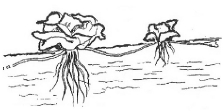 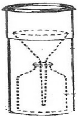 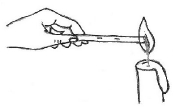 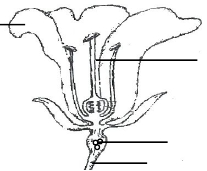 A. LoamB. SandC. ClayD. Mixtures of loam and clay15.	When we eat vegetables we get __________A. proteins and mineralsB. vitamins and carbohydratesC. water and carbohydratesD. minerals and vitamins16.	The disease caused by lack of enough food iscalledA. HIV	B. KwashiorkorC. Marasmus	D. Rickets17.	The type of root shown below isA. Tap root	B. Fibrous rootC. Root hair	D. Breathing roots18.	These are changes during adolescence(i) Growth of beard(ii) Enlargement of breasts(iii) The voice becomes deep(iv) Hips enlargeWhich changes occur in girls?A. i and ii	B. ii and iiiC. i and iv	D. ii and iv19.	What is the name of the weather instrument22.       What is the name of the tube that passes throughthe centre of the penis?A. Fallopian tube          B. UrethraC. Sperm duct             D. Bladder23.       The diagram below shows transfer of heat byA. convection               B. conductionC. radiation                  D. through air24.       Poor conductors of heat are also calledA. plastics                    B. woodsC. metals                     D. insulators25.       Anything that occupies space and has weight iscalledA. solid                        B. liquidC. gas                          D. matter26.       The sperms are produced at theA. Testis                      B. UrethraC. Penis                       D. OvaryUse the diagram to answer questions 27 and 28XWVUbelow?.27.	Name the parts U, W and XU	W	XA.	Stalk	Style	PetalsB.	Sepal	Filament	StigmaC.	Stalk	Stigma	AntherD.	Petals	Stigma	Stalk28.	Which part of the flower is brightly coloured?A. Raingauge	B. WindsockC. Thermometer	D.Anemometer20.	The vaccine given against TB isA. BCG	B. DPTC. Diptheria	D. LCD21.	Adolescents who have sexual intercourse arelikely to getA. TB	B. HIV AIDsC. Cholera	D. Malaria2A. U                            B. WC. X                            D. V29.       When metals are heated they expand, when theyare cooled theyA. get bigger                B. breakC. condense                 D. contract30.       Which group consist of male reproductive partsonly?A. Testis, oviduct, penisB. Penis, ovary, oviductC. Oviduct, uterus, vagina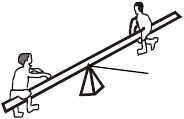 D. Testis, urethra, penis31.	The instrument used to measure bodytemperatureis calledA.Air thermometerB. Water thermometerC. Standard thermometerD. Clinical thermometer32.	Which one of the following expands most onheating?A. Metal	B. WoodC. Air	D. Water33.	Which one of the following is a communicabledisease?A. Kwashiorkor	B. MarasmusC.Anaemia	D. Malaria34.	Which one of the following is a social effect ofHIV/ AIDs?A. People fail to go to workB. Many children become orphansC. The government spends alot of money ondrugsD. Strong people are unable to workStudy the diagram of a lever below and answerquestion 35CPart C is calledA. Effort	B. FulcrumC. Load	D. Weight36.	Which of these groups of food make a balanceddiet?A. Fish, chicken, ugaliB. Ugali, sukuma wiki, beans, orangeC. Chips, riceD. Meat, eggs37.	Which vitamin is made by our skins usingsunlight?A. Vitamin C	B. VttaminAC. Vitamin D	D. Vitamin B38.	Which of these is a mineral needed in our bodies?A. Fibre	B. RoughageC. Water	D. Calcium39.	Dangerous chemicals are best keptA. in the kitchen cupboardsB. in sealed food containers3C. high shelves away from foodD. in the bedroom40.       Diseases are prevented from occuring throughtaking ofA. innoculations            B. curative drugsC. pain killers               D. pesticidesUse the diagram showing classification ofvertebrates below to answer question 41VertebratesFish                  X                     Birdseg Tilapia          eg Frog            eg Hen41.       X representsA. Mammmals             B. ReptilesC.Amphibians             D. Birds42.       The instrument that shows the direction of windis calledA. Windvane                B. air thermometerC. raingauge                 D. liquid thermometer43.       Which of the following practices can preventTB?A. Washing hands after visiting the toiletsB. Covering food after eatingC. Covering with mosquito net at nightD. Boiling milk before drinking44.       When the human egg is fertilised, it grows in theA. ovary                      B. uterusC. vagina                     D. bladder45.       The male sex cells are calledA. ova                         B. eggsC. sperms                    D. scrotum46.       Measles vaccine is given when the baby is__________ months old.A. 20 months               B. 2 monthsC. 3 months                 D. 9 months47.       Which disease is tested using Elisa test?A. HIV/ AIDs              B. MumpsC. Leprosy                  D. Cholera48.       We need to eat foods with fibre , fibreA. helps in digestion and preventing constipationB. provides vitamins and mineralsC. provides carbohydratesD. helps the body to absorb minerals49.       Drugs that should never be taken by childrenareA. curative drugs          B. preventive drugsC. pain killers               D. narcotic drugs50.       Which part of the flower receives the pollengrains during pollination?A.Anthers                   B. StigmaC. Ovary                     D. Petals